 ST JUDES WELL WISHES CARDS RUBRIC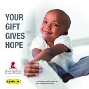 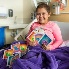 Total_____________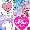 CATEGORY201050Introduction to St Judes Well wishes rubric(Valentine’s Day or Just to wish them well)* introduction that grabs interest and states topic, , Answers all questions  in 1st paragraph**thesis is exceptionally clear, arguable, well-developed, and a definitive statement. 3 paragraphs w/5 sentences each.*proficient introduction that is interesting. Answers most questions in 1st paragraph. **thesis is clear and arguable statement of position.*basic introduction that states topic but lacks interest and limited in answering the questions in 1st paragraph. **thesis is somewhat clear and arguable.*weak or no introduction of topic. Answers 1 or no questions in 1st paragraph.**paper’s purpose is unclear/thesis is weak or missing.The Experience of sending over 1,000 get well wishes cards as a class.*paper exceptionally researched, extremely detailed,& accurate. Answers all questions for 2nd paragraph**information clearly relates to the thesis. 3 paragraphs w/5 sentences each..*information relates to the main topic but not all questions are answered.. Less than 3 full pagraphs.**paper is well-researched in detail and from a variety of sources.*information relates to the main topic, few details and/or examples are given. Answers one question.**shows a limited variety of sources.*information has little or nothing to do with the thesis. No questions answered.**information has weak or no connection to the thesis.How you view life, how would you help and how to show kindness during PE.*excellent summary of topic, concluding ideas that impact reader. Introduces interesting  details and information. All questions are answered in 3rd paragraph. 5 Sentences.*good summary of topic with clear concluding ideas.**introduces no new information. Some questions are answered in 3 paragraph. Less than 5 sentences**some analysis.\*basic summary of topic with some final concluding ideas.**introduces no new information.1 question is answered. Less than 5 sentences.*limited or no connections made between evidence and thesis.**lack of analysis. No questions answered.Organization and development of thesis.*exceptionally clear, logical, mature, and thorough development of thesis with excellent transitions within paragraphs.*introduces  interesting details & information.*exceptionally critical, relevant and consistent connections made between evidence and thesis.*excellent analysis*clear and logical order that supports thesis with good transitions between and within paragraphs.*consistent connections made between evidence and thesis**good analysis.*somewhat clear and logical development with basic transitions between and within paragraphs.*some connections made between evidence and thesis.*lacks development of ideas with weak or no transitions between and within paragraphs.*lack of summary of topic.Visually Appealing weight, writing & Weebly Website15 or more pictures & personal touch. 3 to 5 paragraphs. Visually appealing. Uses font color & pictures/graphics.* 10 Pictures included. No personal touch. 1 to 2 paragraphs. Somewhat appealing.5 or less pictures included. 1 paragraph. Not personalized and very generic.*No picture included. Messy. – less than 1 paragraph written. Unable to see/open .Not Published!Page Title, Title essay, Personal sentence, Titled Page, Personalized Title with visual, Title on page, Personal sentence, Icon with working link.Titled Page, Not Personalized No visual, Title on page, Personal sentence, Icon with non -working link.No Titled Page, Not Personalized No visual, Title on page, Personal sentence, Icon with non -working link.No titled page, No personalization. No buttonUtube videoVisually appealing, Personalized , Utube video worksSomewhat appealing, Utube video icon but wrong videoNot Personalized Very genetic.Utube video icon but no videoUnable to view Not published!No utube icon or video